令和５年度　一級／二級／木造建築士定期講習平成20年11月28日施行の建築士法の規定により、建築士事務所に所属する建築士は、3年以内毎に国土交通大臣の登録を受けた登録講習期間が行う「建築士定期講習」を受けることが義務付けられています。※建築士事務所の所属建築士であり、令和２(2020)年度(～令和３年３月３１日までに前回受講の方)に「建築士定期講習」を修了された方もしくは、新しく所属建築士になられた方で未受講の方は受講する必要があります。対面方式（ＤＶＤ講習）※従来の受講方式ですが、受講申込書にてお申込みください	■受講申込関係書類について（公財）建築技術教育普及センターのHPよりダウンロードできます。http://www.jaeic.or.jp/koshuannai/teikikoshu/kteiki/kteiki-form_dl.html■受講申込について　インターネット申込はありません！受付期間：上記のとおり(ただし、土・日曜日・祝日は除く。) ①窓口申込・・・(一社)愛媛県建築士事務所協会(松山市二番町4-1-5 建築士会館3F)まで申込書類をご持参ください。※窓口申込は返送用封筒不要！②郵送申込・・・申込書類を簡易書留で上記住所までお送りください。※受講票返送用封筒(長３サイズ、宛名明記、84円切手貼付)を必ず同封して下さい。■受講料税込１２，９８０円（テキスト代を含む）オンライン方式　※「申込～講義～修了考査」まですべてオンラインで行います。■オンライン方式での受講について（※インターネットで申込できるのはこちらのみ）オンライン方式の申込はインターネット申込のみで、窓口・郵送での申込はできません。詳細・申込は建築技術教育普及センターＨＰをご確認ください。※オンライン方式とは講習（講義＋修了考査）を自宅等で受講するものです。　環境・動作確認を必ず行ってからお申し込みください。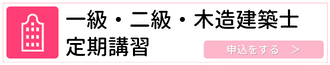 (公財)建築技術教育普及センターのＨＰ建築士の講習ページ内から■修了者の発表　　講習実施月の翌月末ごろを予定しています。■問い合せ先　　　一般社団法人 愛媛県建築士事務所協会　　TEL ０８９(９４５)５２００　 　　　　　　 　公益財団法人 建築技術教育普及センター　TEL ０５０(３０３３)３８２３講習日講習会場定員受付期間会場コード令和5年11月28日(火)松山建設会館(松山市三番町4-4-7 2F)４5令和5年１１月１３日まで7C-55令和６年3月7日(木)松山建設会館(松山市三番町4-4-7 2F)50令和６年２月２2日まで7C-56